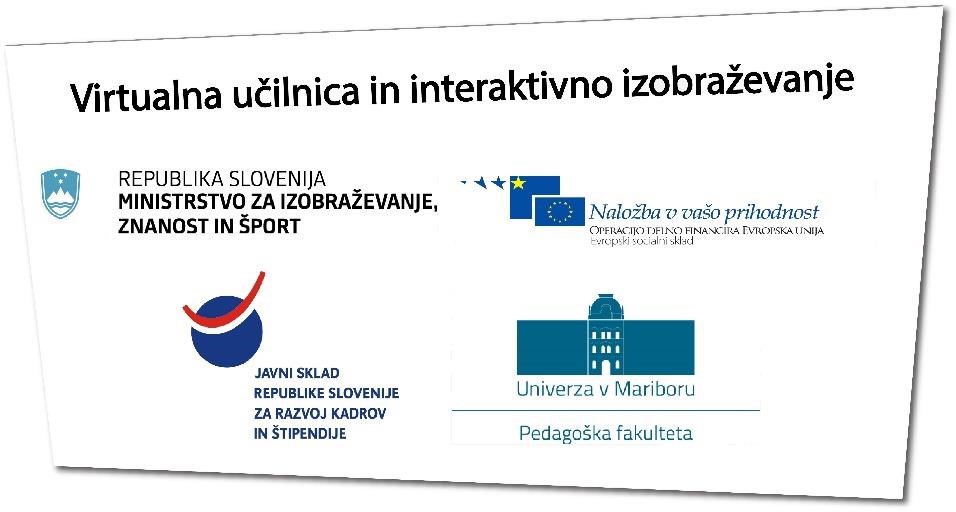 Ime gradiva: Kaj je več: kg železa ali kg slame? Pripravil: Špela Sovič,  2.letnik, 2.stopnja, izobraževalna kemija in izobraževalna biologija; Natalija Špur, 2.letnik, 2.stopnja, izobraževalno računalništvo in izobraževalna biologija Prevladujoča aktivnost učencev: delo z e-gradivom Ciljna skupina: osnovna šola Cilji, zapisani v učnem načrtu: Lastnosti snovi in njihova uporaba Učenci spoznajo lastnosti snovi; gostota; kaj se dogaja s snovmi, ko jih damo v vodo. Eksperimentalno delo. Pričakovani dosežki: Učenci definirajo pojem gostota  snovi. Učenci primerjajo homogeno in heterogeno zmes. Učenci izračunajo gostoto snovi iz danih podatkov. Učenci razlikujejo med aerometrom in piknometrom. Učenci izvedejo laboratorijsko vajo s pomočjo navodil. Učenci sami načrtujejo poskus. Učenci sklepajo, zakaj določena snov v vodi plava ali potone. Učenci po izvedenem poskusu sami sestavijo sklep. Učenci med izvedbo poskusa sami skrbijo za svojo varnost. Učenci imajo odgovoren odnos do uporabe materiala. Povezava na e gradivo:  http://edustore.tovarnaidej.si/search?price=freePriloge:  navodila učiteljem za uporabo. povezava na Kahoot:  https://play.kahoot.it/#/k/90937c07-2117-44d1-ae24-f440170a3efc NAVODILA ZA UČITELJE OSNOVNI PODATKI UPORABA E-GRADIVA IN POTEK URE 1. šolska ura 2. šolska ura PRILOGA SLIK IZVEDBE EKSPERIMENTA (pomoč učitelju pri izvedbah) Vodi počasi dolivamo sok. 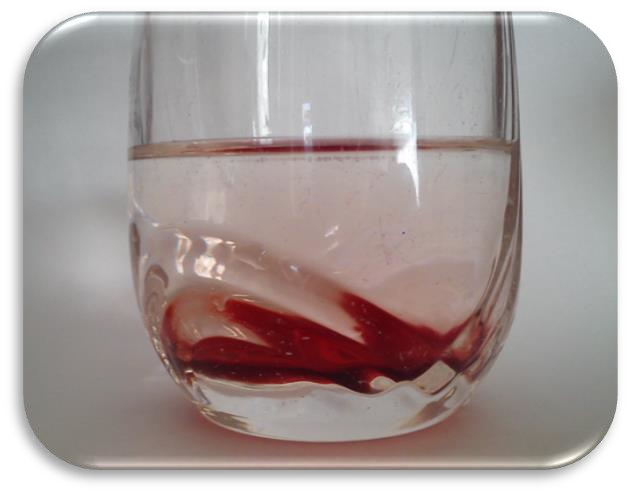 3 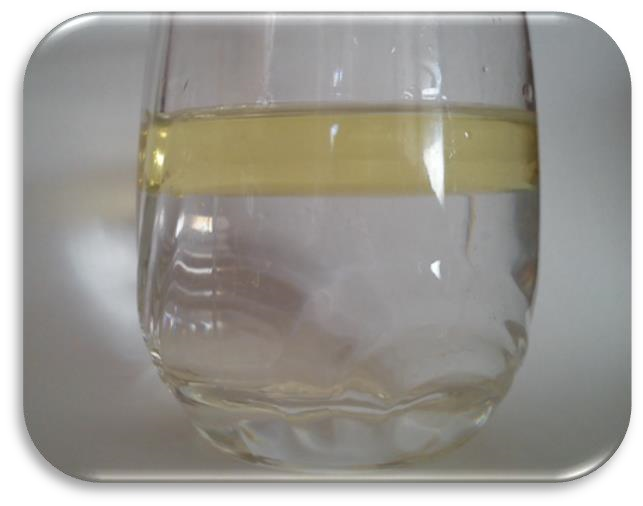 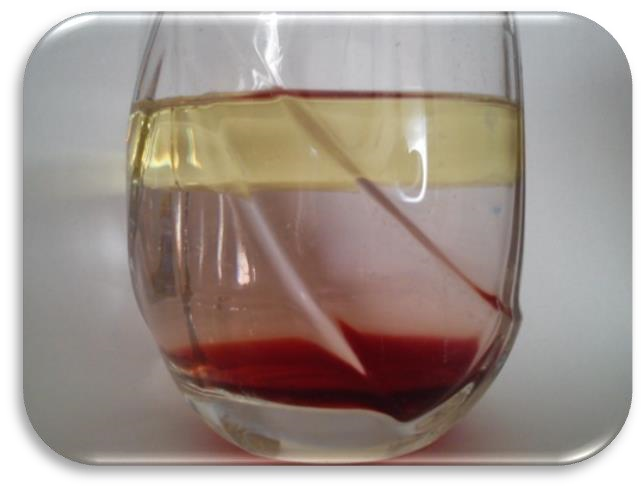 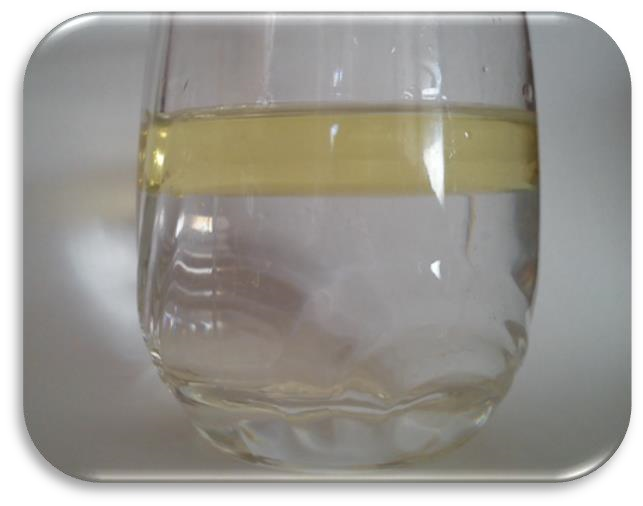 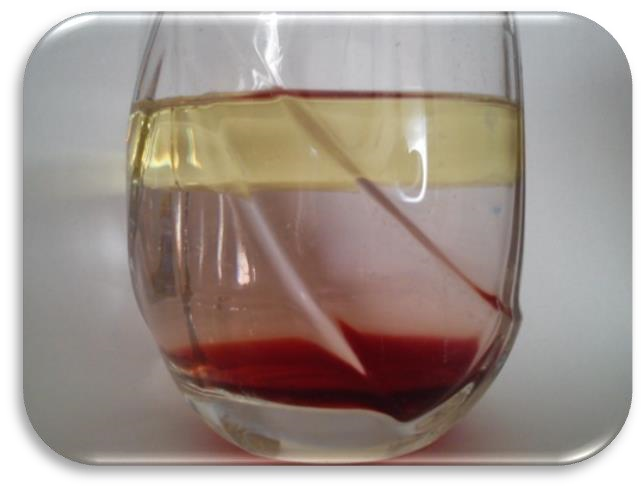 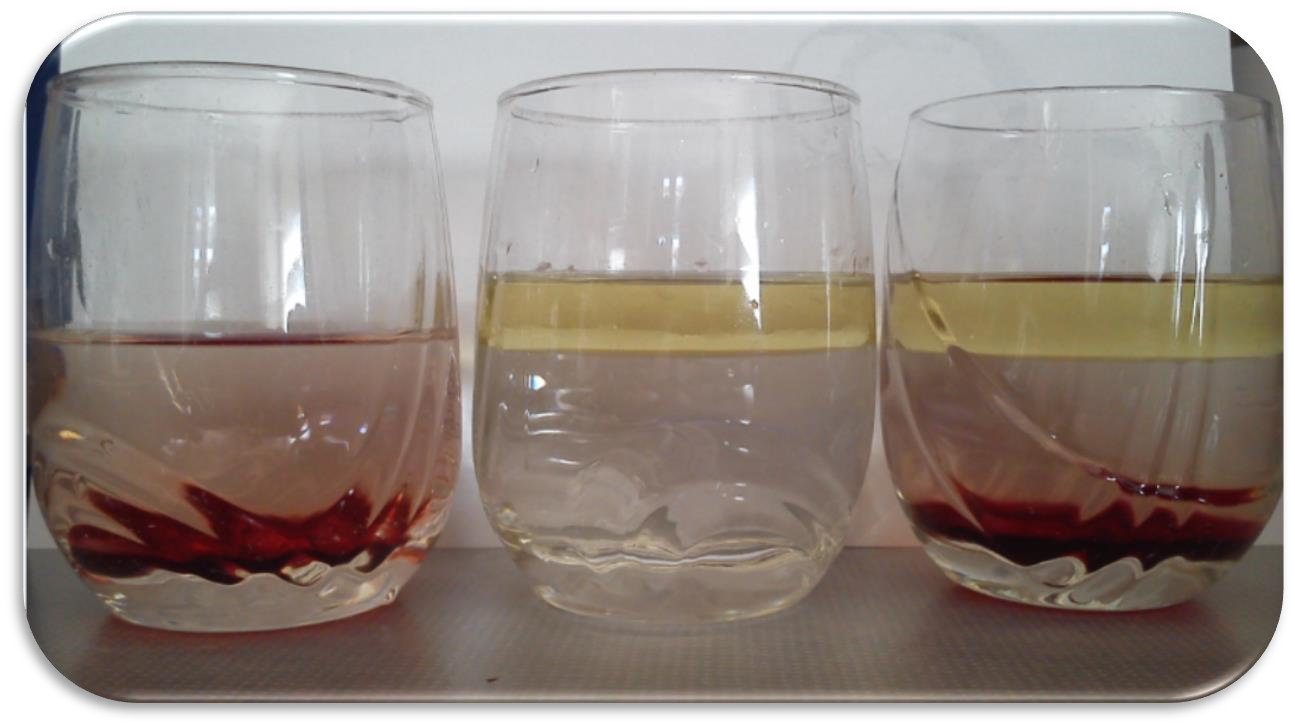 	              voda in sok     	  	         voda in olje 	 	      sok, voda in olje Uporabljeni pripomočki:  detergent, olje, sadni sirup 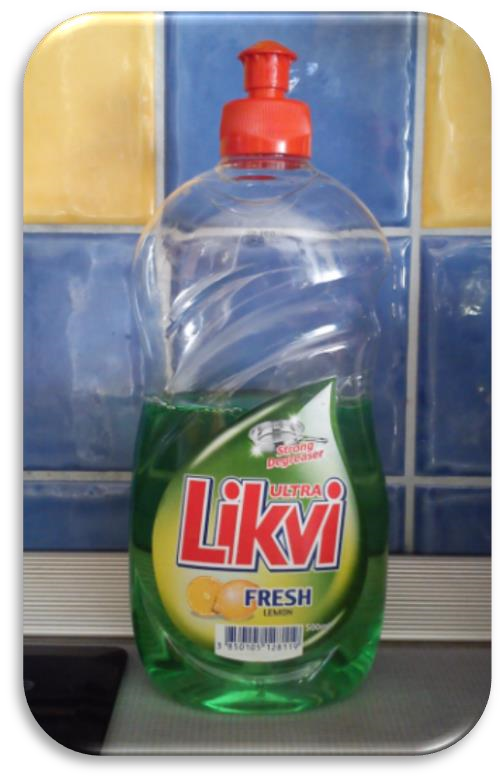 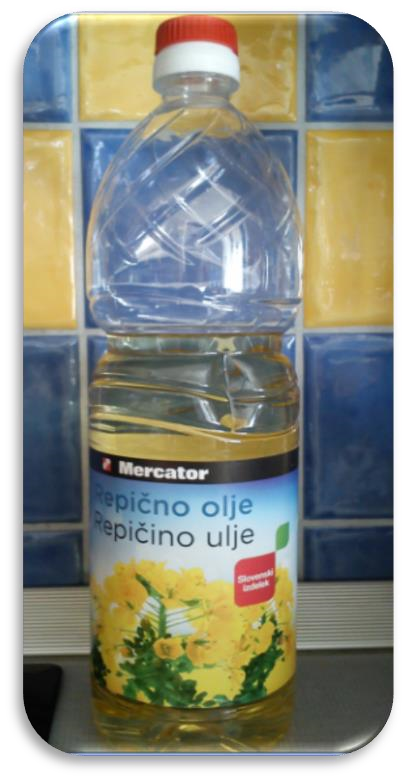 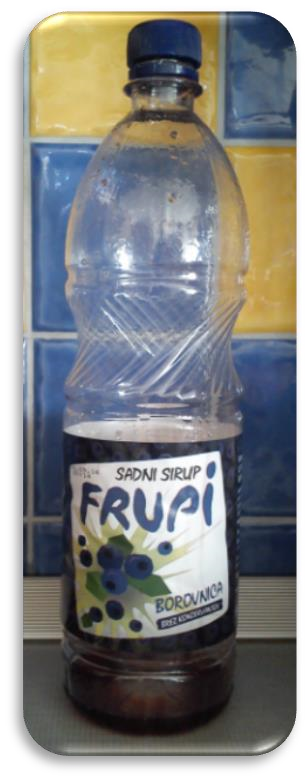 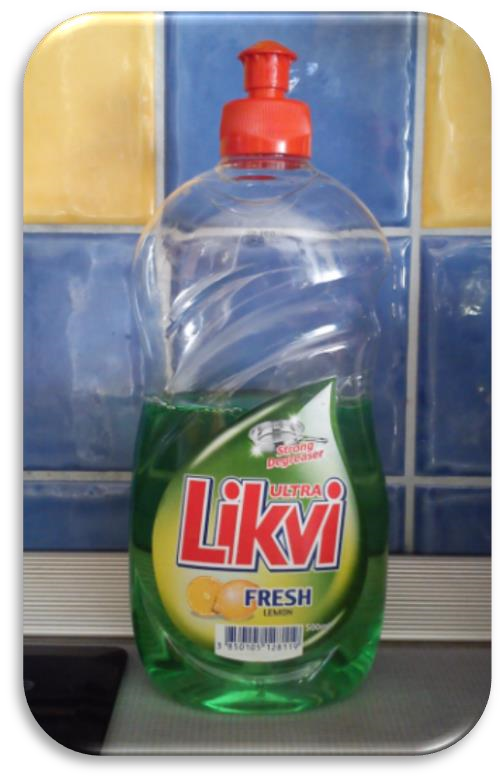 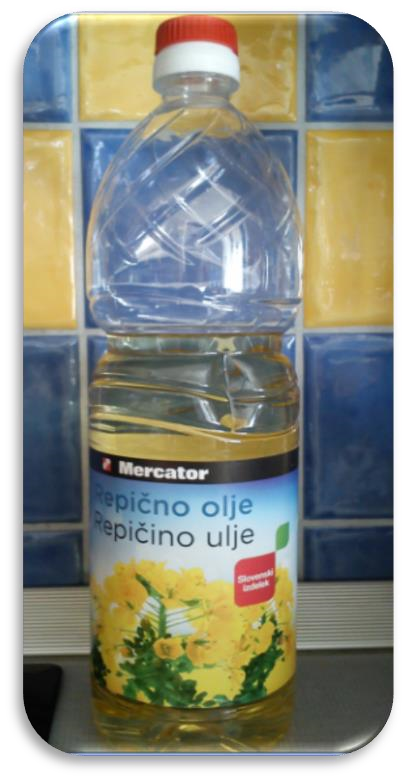 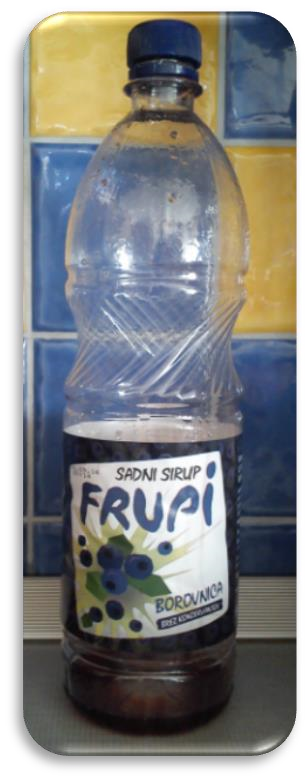 5 REŠEN DELOVNI LIST KAJ JE VEČ EN kg ŽELEZA ALI EN kg SLAME? 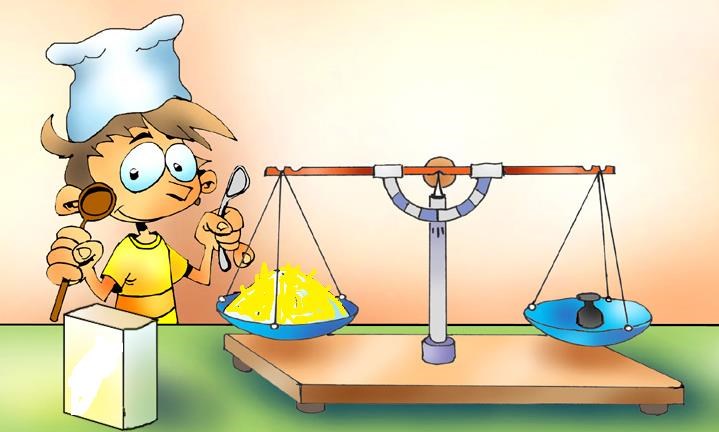 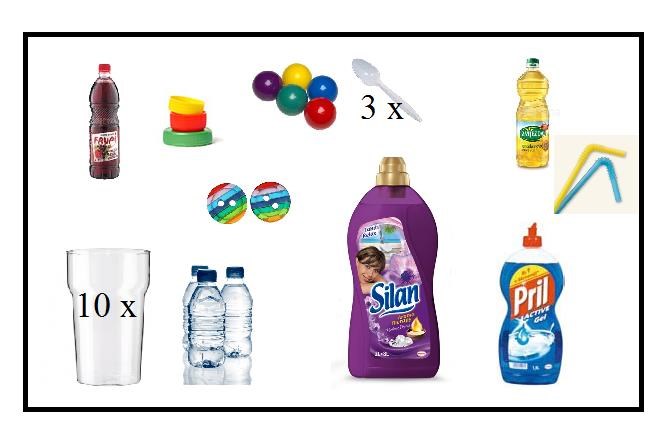 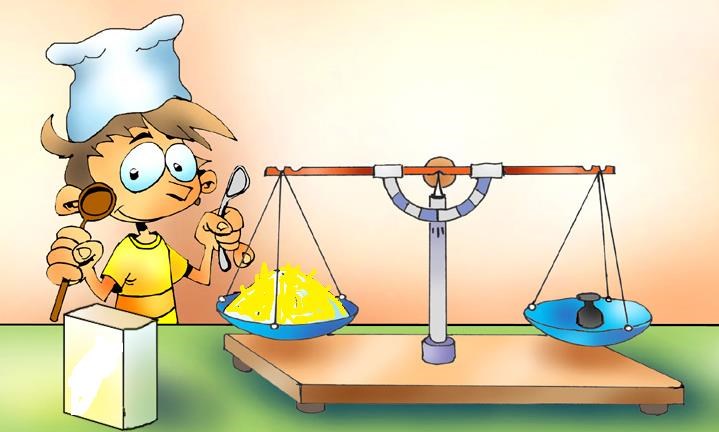 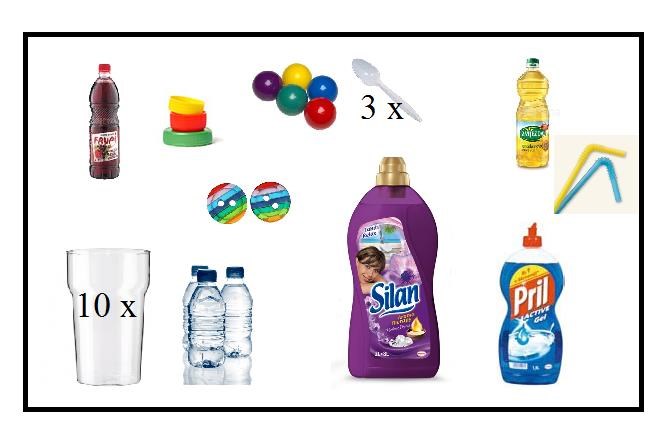 plastične žogice V nadaljevanju te čaka nekaj laboratorijskih vaj. Ker je potrebno biti pri delu v laboratoriju zelo pazljiv, ves čas skrbno beri navodila in ob primeru nejasnosti pokliči učiteljico. Dolge lase si spni v čop, uporabi zaščitno halijo. 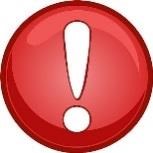 KAJ PREDVIDEVAM? Zakaj meniš, da je Jaka lahko za 1 kg uporabil le en košček železa, za 1 kg slame pa je moral uporabiti velik kupček slame?   Učenec zapiše lastno predvidevanje, ni pomembno ali je končni rezultat resnično enak. ________________________________________________________________________ 1. Poskus: VODA in SIRUP V kozarec nalijemo za 2 palca navadne vode. Počasi ob steni kozarca dolivamo sadni sirup. Opazujemo kaj se dogaja. Zapiši svoja opažanja. Sedaj pa poskus malo obrnimo. V kozarec nalijo za palec sadnega sirupa in potem ob steni dolivajmo vodo. Spet opazujemo kaj se dogaja. Opažanja zapiši. V primeru, da najprej nalijem sok in nato počasi dodajam vodo, se sok in voda zmešata. Sedaj si pripravil sok.  Glede na teorijo, ki vam jo je predhodno predstavil učitelj sklepaj ali si dobil homogeno ali heterogeno zmes (obkroži)  in razloži zakaj tako meniš.   	 	Heterogena zmes Ker je v kozarcu vidna le ena plast. 	_____________ Zakaj meniš tako? ______________________________________________Sedaj pa vzemi kozarec s sokom in ga pol odlij v naslednji kozarec. V ta kozarec dodaj enako količino vode. Potem spet odlij polovico soka v tretji kozarec in prilij enako kiličino vode. To ponovi 6 krat. Kaj si ugotovil?  _____________________________________________________________________________________________________________________________________________________ . V vsakem naslednjem kozarcu je sok manj rdeč, manj močan. 	 Sok lahko tudi poskusiš. Kakšen okus ima sok v prvem in kakšen v 6. kozarcu? ___________________________________________________________________________ V 6. kozarcu je sok najmanj sladek. 	 S prelivanjem smo spreminjali koncentracijo dodanega soka. Glede na izvedeno vajo sklepaj kaj je koncentracija. Zapiši odgovor. Koncentracija je določena količina toljenca oziroma snovi, pri nas je bil to sok.  2. Poskus: VODA in OLJE Sedaj boš ponovil prvi del prejšnjega poskusa, vendar boš namesto sadnega sirupa tokrat uporabil olje. V kozarec nalij 2 palca vode. Počasi ob steni kozarca dolij približno enako količino olja. Kaj se zgodi?  Zapiši opažanja.  	Olje plava na vodi. Vidimo 2 plasti. Poskus ponovi enako kot prej vendar v obratnem vrstnem redu. V kozarec nalij za 2 prsta olja in potem ob steni počasi dolivaj enako količino vode. Kaj se zgodi tokrat (obkroži). Vzemi plastično žličko in snov v kozarcu dobro premešaj. Kaj se zgodi?  Olje in voda se zmešata. Najprej se naredijo majhne kapljice. Po določenem času se olje in voda ___________________________________________________________________________ zopet ločita. V kozarec sedaj dodaj  žličko detergenta. Vse skupaj dobro premešaj in počakaj nekaj minut. Kaj se je zgodilo? Detergent uniči oljne kapljice, te 	kočini se ne ločita več, vidne so le pene. Doma za pranje mastne posode uporabljamo detergent. Mogoče sedaj veš kaj detergent naredi (pomagaš si lahko s priloženo sliko).  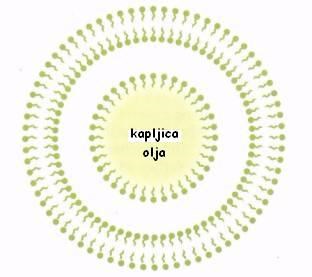 ________________________________________________________Detergent je sestavljen iz polarne glave in ________________________________________________________nepolarnega repa, glava se veže na vodo, rep pa _______________na mastni madež in ga razgradi._________________________________________ . 3. Poskus: OLJE, SIRUP, DETERGENT, VODA Kako bi ugotovil čemu je detergent bolj podoben, sirupu ali olju? Načrtuj poskus. Potrebujemo:  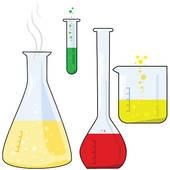 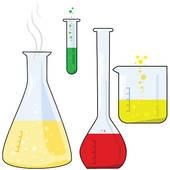 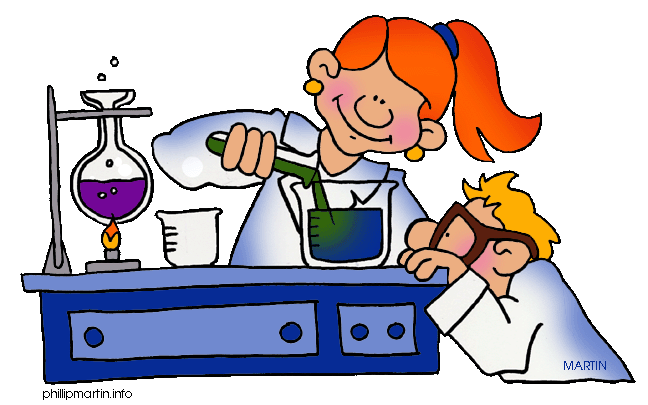 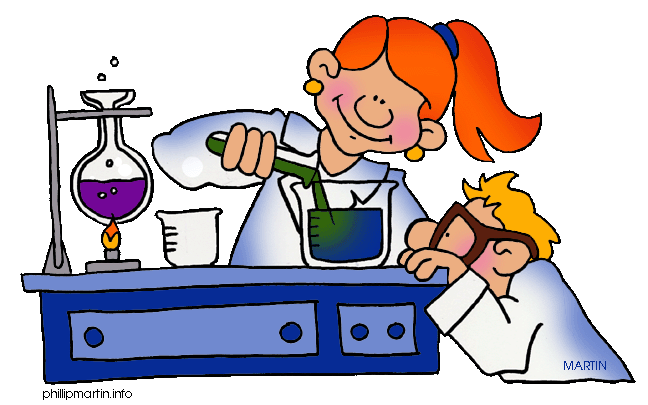 sirupu.Če pomešam, se snovi ne ličita več. 	9 ________________________________________________________________________________________________   ______________________________________________________ 4. Poskus: VODA, OLJE, MEHČALEC, DETERGENT, SIRUP V kozarec nalij enako količino vode, olja, detergenta,  sirupa in nazadnje mehčalca. Vsako snov dolivaj ob steni kozarca.  Kaj opaziš?  ___________________________________________________________________________Snovi se med seboj dobro ločijo. 	 Vse skupaj sedaj dobro premešaj. Nato počakaj nekaj minut. Preveri kaj se je zgodilo?  ___________________________________________________________________________Snovi se ne ločijo več, saj je detrgent prišel v stik z vodo in oljem, prav tako se je mešal tudi  sok. Primerjaj gostoto vode in olja. Kaj opaziš?  ___________________________________________________________________________Olje ima manjšo gostoto kot voda. Gostota vode je 917 kg/m3, gostota olja pa 800 kg/m3. 	 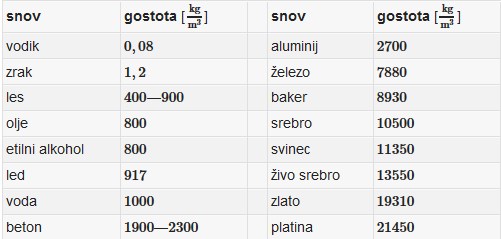 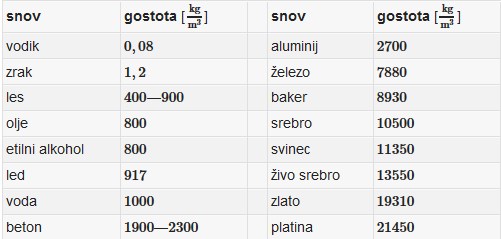 Končno mnenje primerjaj s svojim predvidevanjem. Trajanje  2 šolski uri (90 min) Stopnja  6. razred  Tema gostota snovi Oblike  frontalna, skupinska heterogena Metode  laboratorijsko delo učencev, razlaga, razgovor Načela  aktivnosti, postopnosti, sistematičnosti, nazornosti  Osvojeni pojmi raztopina, koncentracija, emulzija, gostota snovi, homogena zmes, heterogena zmes Pripomočki  Če izvajamo eksperiment:voda, olje, detergent, sadni sirup, mehčalec, plastični lončki, plastična žlica, veliko plastično vedro, pokrovčke od pijače, slamico, plastične žogice, gumb... Ob uporabi e-gradiva: računalnik Del ure Čas Delo UVOD 10 min Učenci priključijo računalnike. Učiteljica napove temo, ki jo bodo obravnavali. To je gostota snovi. JEDRO 30 min Učenci delajo z e-gradivom. Preberejo si celoten eučbenik, naredijo izpiske, rešijo naloge, ki se navezujejo na ponavjanje. Učiteljica kroži po razredu in pomaga ob težavah. ZAKLJUČEK 5 min Kratka ponovitev novo osvojene snovi. Učitelj si pri vprašanjih pomaga s cilji, ki so v nadaljevanju. VIDEOKONFERENCA V primeru, da je učenec izostal od pouka ali česa ni razumel, mu lahko naročimo, da si še enkrat pregleda e-ADOBE CONNECT gradivo in pripravi vprašanja, ki jih bo učitelju postavil preko videokonference Adobe Connect. Učitelj lahko v videokonferenci naloži dodatno literaturo za boljše razumevanje, preveri znanje učenca z anketo ali mu eksperiment prikaže preko kamere. Za boljšo ponazoritev mu učitelj lahko tudi kaj nariše. Med razlago snovi učitelj sproti piše zapiske, posname srečanje v videokonferenci in na koncu vse skupaj posreduje učencu, da si še enkrat ogleda srečanje ter s tem utrdi znanje. Del ure Čas Delo UVOD 10 min Učiteljica učencem poda navodila na naslednjo uro. Najprej bodo sami izvedli eksperiment. Dobijo delovne liste. preberejo si navodila. JEDRO 20 min Laboratorijsko delo učencev. ZAKLJUČEK 15 min Pregled rešenih delovnih listov. Ogled eksperimenta v e-učbeniku in iskanje morebitnih napak pri lastni izvedbi. PRILOGA OCENJEVALNEGA LISTA ZA VAJO, KI GA LAHKO UPORABI UČITELJ Ko dolijem sok v vodo ob steni kozarca se kapljice soka spustijo na dno kozarca, vidim 2      plasti. 7 Potrdi ali uvrže predvidevanje. 10 